Rising 2nd Grade- ReadingComplete a Tic-Tac-Toe and complete the book report form (below)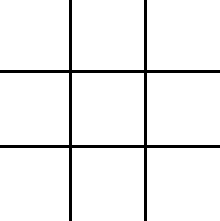 Rising 2nd Grade- MathComplete a Tic-Tac-ToeRising Second Grade: Suggested Summer Reading ListPredictable Books: I Know and Old Lady Who Swallowed a Fly-- Rounds, Glen Once: A Lullaby --Nichol, B. P. Have You Seen My Duckling?-- Tafuri, Nancy We’re Going on a Bear Hunt --Rosen, Michael Ask Mr. Bear --Flack, Marjorie Chicka Chicka Boom Boom --Martin, Bill If You Give a Mouse a Cookie, or If You Give a Moose a Muffin, or If You Give a Pig a Pancake --Numeroff, Laura Chicken Soup With Rice-- Sendak, Maurice That’s Good, That’s Bad-- Cuyler, Margery The Very Hungry Caterpillar-- Carle, Eric Don’t Forget the Bacon-- Hutchins, Pat Who’s A Pest? Bonsall --Crosby Newell The New Kid on the Block-- Prelutsky, Jack Poems of A. Nonny Mouse-- Prelutsky, Jack And the Green Grass All Around-- Schwartz, Alvin You Read to Me, I’ll Read to You-- Ciardi, John Beast Feast-- Florian, Douglas Honey, I Love-- Greenfield, Eloise The Dragons are Singing Tonight-- Prelutsky, Jack The Random House Easy-to-Read Stories Step-Into-Reading books Favorite Authors of this Age Group:Barrett, Judith Berenstain, Jan & Stan Birdseye, Tom Brett, Jan Cohen, Barbara Cummings, Pat dePaola, TommieFreeman, DonGibbons, Gail Kellogg, Steven Kraus, Ruth Lionni, Leo McKissack, Patricia Polacco, Patricia Rylant, CynthiaSendak, Maurice Seuss, Dr.Viorst, Judith Williams, Vera Zolotow, Charlotte Books in SeriesThese authors have written more than one book about the same character. For the student who is able to read more difficult books. Alexander and the Terrible—Viorst, JudithAmelia Bedelia—Parish, PeggyCorduroy—Freeman, DanMadeline—Bemelmans, LudwigSheep in a Shop --Shaw, Nancy Frog and Toad --Lobel, Arnold The Cut-ups --Marshall, James Good Night Little Bear-- Minarik, Else H.Miss Nelson is Missing --Allard, Harry George and Martha-- Marshall, James Harold and the Purple Crayon-- Johnson, Crockett Arthur-- Brown, Marc Harry in Trouble-- Porte, Barbara Harry the Dirty Dog-- Zion, Gene Max’s Dragon Shirt --Wells, Rosemary Tom and Pippo Make a Friend-- Oxenbury, Helen A Bear Called Paddington-- Bond, Michael Nate the Great—Weiman Sharmat, Majorie Additional popular booksCaps for Sale—Slobodkina, EsphyrA Chair for My Mother—Williams, VeraCloudy with a Chance of Meatballs—Barrett, JudiThe Giving Tree—Silverstein, ShelStone Soup—Brown, MarciaStrega Nona—dePaola,Tommie  Tacky the Penguin—Lester, HelenFamiliar Tales, Folktales, Fairy Tales, and Poetry